নদীতে থাকে -------           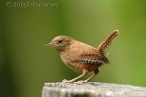 Join the sentence with appropriate  pictureরাস্তায় চলে                                   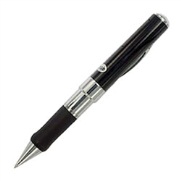 আকাশে উড়ে                              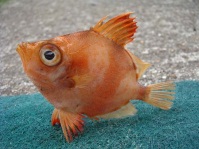 সাগরে ভাসে                              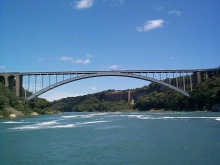 হাসপাতালে কাজ করে                     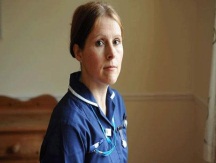  দিয়ে লেখা হয়                               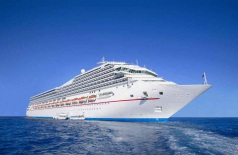 নদীর উপর                                 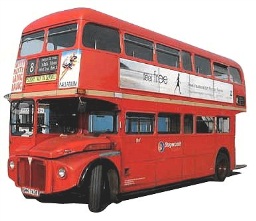 